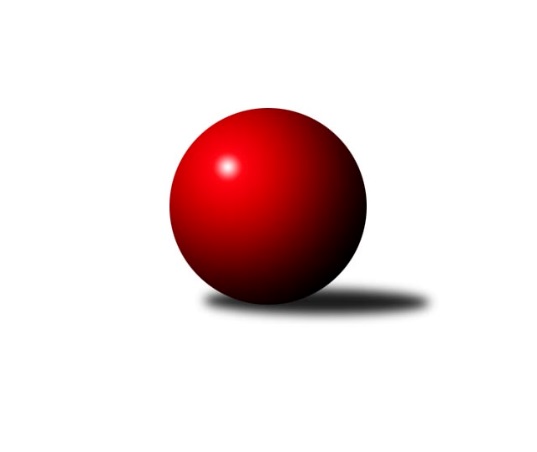 Č.2Ročník 2022/2023	11.5.2024 OP Tábor 2022/2023Statistika 2. kolaTabulka družstev:		družstvo	záp	výh	rem	proh	skore	sety	průměr	body	plné	dorážka	chyby	1.	Sp. Soběslav B	2	1	1	0	7.0 : 5.0 	(9.0 : 7.0)	1576	3	1119	457	46.5	2.	KK Hilton C	1	1	0	0	5.0 : 1.0 	(6.0 : 2.0)	1549	2	1116	433	51	3.	So. Chotoviny D	2	1	0	1	7.0 : 5.0 	(9.0 : 7.0)	1563	2	1087	476	43.5	4.	Loko Tábor C	2	1	0	1	6.0 : 6.0 	(8.0 : 8.0)	1620	2	1142	478	44.5	5.	So. Chýnov B	1	0	1	0	3.0 : 3.0 	(3.0 : 5.0)	1621	1	1120	501	45	6.	Loko Tábor D	2	0	0	2	2.0 : 10.0 	(5.0 : 11.0)	1433	0	1033	400	68.5Tabulka doma:		družstvo	záp	výh	rem	proh	skore	sety	průměr	body	maximum	minimum	1.	Loko Tábor C	2	1	0	1	6.0 : 6.0 	(8.0 : 8.0)	1620	2	1633	1606	2.	So. Chýnov B	1	0	1	0	3.0 : 3.0 	(3.0 : 5.0)	1621	1	1621	1621	3.	Sp. Soběslav B	0	0	0	0	0.0 : 0.0 	(0.0 : 0.0)	0	0	0	0	4.	KK Hilton C	0	0	0	0	0.0 : 0.0 	(0.0 : 0.0)	0	0	0	0	5.	So. Chotoviny D	1	0	0	1	2.0 : 4.0 	(4.0 : 4.0)	1496	0	1496	1496	6.	Loko Tábor D	1	0	0	1	1.0 : 5.0 	(2.0 : 6.0)	1432	0	1432	1432Tabulka venku:		družstvo	záp	výh	rem	proh	skore	sety	průměr	body	maximum	minimum	1.	Sp. Soběslav B	2	1	1	0	7.0 : 5.0 	(9.0 : 7.0)	1576	3	1603	1549	2.	KK Hilton C	1	1	0	0	5.0 : 1.0 	(6.0 : 2.0)	1549	2	1549	1549	3.	So. Chotoviny D	1	1	0	0	5.0 : 1.0 	(5.0 : 3.0)	1629	2	1629	1629	4.	So. Chýnov B	0	0	0	0	0.0 : 0.0 	(0.0 : 0.0)	0	0	0	0	5.	Loko Tábor C	0	0	0	0	0.0 : 0.0 	(0.0 : 0.0)	0	0	0	0	6.	Loko Tábor D	1	0	0	1	1.0 : 5.0 	(3.0 : 5.0)	1434	0	1434	1434Tabulka podzimní části:		družstvo	záp	výh	rem	proh	skore	sety	průměr	body	doma	venku	1.	Sp. Soběslav B	2	1	1	0	7.0 : 5.0 	(9.0 : 7.0)	1576	3 	0 	0 	0 	1 	1 	0	2.	KK Hilton C	1	1	0	0	5.0 : 1.0 	(6.0 : 2.0)	1549	2 	0 	0 	0 	1 	0 	0	3.	So. Chotoviny D	2	1	0	1	7.0 : 5.0 	(9.0 : 7.0)	1563	2 	0 	0 	1 	1 	0 	0	4.	Loko Tábor C	2	1	0	1	6.0 : 6.0 	(8.0 : 8.0)	1620	2 	1 	0 	1 	0 	0 	0	5.	So. Chýnov B	1	0	1	0	3.0 : 3.0 	(3.0 : 5.0)	1621	1 	0 	1 	0 	0 	0 	0	6.	Loko Tábor D	2	0	0	2	2.0 : 10.0 	(5.0 : 11.0)	1433	0 	0 	0 	1 	0 	0 	1Tabulka jarní části:		družstvo	záp	výh	rem	proh	skore	sety	průměr	body	doma	venku	1.	So. Chýnov B	0	0	0	0	0.0 : 0.0 	(0.0 : 0.0)	0	0 	0 	0 	0 	0 	0 	0 	2.	KK Hilton C	0	0	0	0	0.0 : 0.0 	(0.0 : 0.0)	0	0 	0 	0 	0 	0 	0 	0 	3.	Loko Tábor D	0	0	0	0	0.0 : 0.0 	(0.0 : 0.0)	0	0 	0 	0 	0 	0 	0 	0 	4.	Loko Tábor C	0	0	0	0	0.0 : 0.0 	(0.0 : 0.0)	0	0 	0 	0 	0 	0 	0 	0 	5.	So. Chotoviny D	0	0	0	0	0.0 : 0.0 	(0.0 : 0.0)	0	0 	0 	0 	0 	0 	0 	0 	6.	Sp. Soběslav B	0	0	0	0	0.0 : 0.0 	(0.0 : 0.0)	0	0 	0 	0 	0 	0 	0 	0 Zisk bodů pro družstvo:		jméno hráče	družstvo	body	zápasy	v %	dílčí body	sety	v %	1.	Jana Křivanová 	Sp. Soběslav B 	2	/	2	(100%)	3	/	4	(75%)	2.	Vladimír Křivan 	Sp. Soběslav B 	2	/	2	(100%)	3	/	4	(75%)	3.	Miroslav Vacko 	So. Chotoviny D 	2	/	2	(100%)	3	/	4	(75%)	4.	Ondřej Novák 	Loko Tábor C 	1	/	1	(100%)	2	/	2	(100%)	5.	Michal Nový 	So. Chotoviny D 	1	/	1	(100%)	2	/	2	(100%)	6.	Zdeněk Samec 	Loko Tábor C 	1	/	1	(100%)	2	/	2	(100%)	7.	Miloš Filip 	So. Chotoviny D 	1	/	1	(100%)	2	/	2	(100%)	8.	Miroslav Kovač 	KK Hilton C 	1	/	1	(100%)	2	/	2	(100%)	9.	Ladislav Maroušek 	KK Hilton C 	1	/	1	(100%)	2	/	2	(100%)	10.	Stanislav Ťoupal 	KK Hilton C 	1	/	1	(100%)	1	/	2	(50%)	11.	Kateřina Smolíková 	Sp. Soběslav B 	1	/	1	(100%)	1	/	2	(50%)	12.	Ctibor Cabadaj 	Loko Tábor C 	1	/	1	(100%)	1	/	2	(50%)	13.	Vlastimil Novák 	So. Chýnov B 	1	/	1	(100%)	1	/	2	(50%)	14.	Josef Macháček 	Loko Tábor C 	1	/	2	(50%)	3	/	4	(75%)	15.	Pavlína Fürbacherová 	Loko Tábor D 	1	/	2	(50%)	2	/	4	(50%)	16.	Monika Havránková 	Loko Tábor D 	1	/	2	(50%)	2	/	4	(50%)	17.	Lucie Lišková 	So. Chotoviny D 	1	/	2	(50%)	1	/	4	(25%)	18.	Věra Návarová 	So. Chýnov B 	0	/	1	(0%)	1	/	2	(50%)	19.	Jaroslava Nohejlová 	So. Chotoviny D 	0	/	1	(0%)	1	/	2	(50%)	20.	Zdeněk Pech 	KK Hilton C 	0	/	1	(0%)	1	/	2	(50%)	21.	Blanka Roubková 	So. Chýnov B 	0	/	1	(0%)	1	/	2	(50%)	22.	Vojtěch Křivan 	Sp. Soběslav B 	0	/	1	(0%)	0	/	2	(0%)	23.	Ladislav Šmejkal 	So. Chotoviny D 	0	/	1	(0%)	0	/	2	(0%)	24.	Zdeněk Vít 	Loko Tábor C 	0	/	1	(0%)	0	/	2	(0%)	25.	Vojtěch Polák 	Loko Tábor C 	0	/	1	(0%)	0	/	2	(0%)	26.	Karolína Roubková 	So. Chýnov B 	0	/	1	(0%)	0	/	2	(0%)	27.	Zuzana Mihálová 	Loko Tábor C 	0	/	1	(0%)	0	/	2	(0%)	28.	Pavel Reichel 	Sp. Soběslav B 	0	/	2	(0%)	2	/	4	(50%)	29.	Pavla Krejčová 	Loko Tábor D 	0	/	2	(0%)	1	/	4	(25%)	30.	Martina Sedláčková 	Loko Tábor D 	0	/	2	(0%)	0	/	4	(0%)Průměry na kuželnách:		kuželna	průměr	plné	dorážka	chyby	výkon na hráče	1.	TJ Sokol Chýnov, 1-2	1612	1129	482	43.5	(403.0)	2.	Sezimovo Ústí, 1-2	1605	1138	466	39.0	(401.3)	3.	Tábor, 1-4	1547	1098	448	52.8	(386.8)	4.	TJ Sokol Chotoviny, 1-4	1522	1073	449	49.0	(380.6)Nejlepší výkony na kuželnách:TJ Sokol Chýnov, 1-2So. Chýnov B	1621	1. kolo	Vladimír Křivan 	Sp. Soběslav B	440	1. koloSp. Soběslav B	1603	1. kolo	Vlastimil Novák 	So. Chýnov B	428	1. kolo		. kolo	Karolína Roubková 	So. Chýnov B	416	1. kolo		. kolo	Jana Křivanová 	Sp. Soběslav B	403	1. kolo		. kolo	Věra Návarová 	So. Chýnov B	402	1. kolo		. kolo	Pavel Reichel 	Sp. Soběslav B	383	1. kolo		. kolo	Kateřina Smolíková 	Sp. Soběslav B	377	1. kolo		. kolo	Blanka Roubková 	So. Chýnov B	375	1. koloSezimovo Ústí, 1-2KK Hilton C	1632	2. kolo	Jiří Vitha 	KK Hilton C	429	2. koloSo. Chýnov B	1578	2. kolo	Stanislav Ťoupal 	KK Hilton C	419	2. kolo		. kolo	Jarmil Kylar 	KK Hilton C	404	2. kolo		. kolo	Vlastimil Novák 	So. Chýnov B	403	2. kolo		. kolo	Karolína Roubková 	So. Chýnov B	394	2. kolo		. kolo	Karel Trpák 	So. Chýnov B	393	2. kolo		. kolo	Jiří Šalát 	So. Chýnov B	388	2. kolo		. kolo	Miroslav Kovač 	KK Hilton C	380	2. koloTábor, 1-4Loko Tábor C	1633	2. kolo	Zdeněk Samec 	Loko Tábor C	463	2. koloSo. Chotoviny D	1629	1. kolo	Ondřej Novák 	Loko Tábor C	453	1. koloLoko Tábor C	1606	1. kolo	Monika Havránková 	Loko Tábor D	438	2. koloKK Hilton C	1549	1. kolo	Miroslav Kovač 	KK Hilton C	426	1. koloLoko Tábor D	1434	2. kolo	Miloš Filip 	So. Chotoviny D	421	1. koloLoko Tábor D	1432	1. kolo	Michal Nový 	So. Chotoviny D	420	1. kolo		. kolo	Stanislav Ťoupal 	KK Hilton C	408	1. kolo		. kolo	Zuzana Mihálová 	Loko Tábor C	404	1. kolo		. kolo	Josef Macháček 	Loko Tábor C	401	2. kolo		. kolo	Miroslav Vacko 	So. Chotoviny D	399	1. koloTJ Sokol Chotoviny, 1-4Sp. Soběslav B	1549	2. kolo	Jana Křivanová 	Sp. Soběslav B	406	2. koloSo. Chotoviny D	1496	2. kolo	Lucie Lišková 	So. Chotoviny D	391	2. kolo		. kolo	Miroslav Vacko 	So. Chotoviny D	391	2. kolo		. kolo	Vladimír Křivan 	Sp. Soběslav B	390	2. kolo		. kolo	Pavel Reichel 	Sp. Soběslav B	381	2. kolo		. kolo	Vojtěch Křivan 	Sp. Soběslav B	372	2. kolo		. kolo	Jaroslava Nohejlová 	So. Chotoviny D	371	2. kolo		. kolo	Ladislav Šmejkal 	So. Chotoviny D	343	2. koloČetnost výsledků:	5.0 : 1.0	2x	3.0 : 3.0	1x	2.0 : 4.0	1x	1.0 : 5.0	2x